                                             Obecní úřad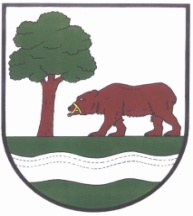 Kunčice nad Labem 121USNESENÍZ 33. ZASEDÁNÍ ZASTUPITELSTVA OBCE KUNČICE NAD LABEMKONANÉHO DNE  19.09.2022 OD 18.00 HODIN ================================================================== Přítomni: H. Kučerová, V. Strnad, P. Hromádková, M.Kracíková,                    Bc. K. Kužel, M. Vejnar, Z. Rousková,  D. Jirka,Omluveni: E. Maňásková LederováObčané:    1Hosté:Návrh programu a volba ověřovatelů zápisu šUTRÁK – ROZSAH PRACOVNÍCH ČINNOSTÍsMLOUVA O VYKONÁNÍ PŘEZKOUMÁNÍ HOSPODAŘENÍ OBCEdOHODA O UKONČENÍ NÁJEMNÍ SMLOUVY Č. 4872 n 05/54rOZPOČTOVÉ OPATŘENÍ 4/2022sMĚRNICE Č. 3/2022 cESTOVNÍ NÁHRADY A STRAVENKOVÝ PAUŠÁLUKONČENÍ VOLEBNÍHO OBDOBÍrozšíření vodovodu a kanalizace k novým stav. parcelám p.p.č. 340/8, 339/8, 339/9, 339/1 v k.ú. kunčice n/lDiskuzenávrh programu a volba ověřovatelů zápisu          viz. příloha č. 1   ZO Kunčice nad Labem schvaluje program veřejného zasedání zastupitelstva obce           Kunčice  nad Labem  č. 33/2022           Zastupitelstvo schvaluje Návrh programu s tím, že o každém bodu se bude hlasovat hned            po přednesení           ověřovatelé zápisu – V. Strnad,  M. Vejnar             Výsledek hlasování: Pro: 8, Proti: 0, Zdrželi se: 0   Usnesení č. 1/33/2022 bylo schváleno.Šutrák – rozsah činností       viz. příloha č. 2 ZO Kunčice nad Labem schvaluje uzavření smlouvy na „Revitalizaci Šutráku“ s firmou Greenboss s.r.o.  – veřejná zakázka dle směrnice č. 2/2022.Výsledek hlasování: Pro: 8, Proti: 0, Zdrželi se: 0  Usnesení č. 2/33/2022 bylo schváleno. smlouva o vykonání přezkoumání hospodařeí obce        viz. příloha č.3  ZO Kunčice nad Labem schvaluje Smlouvu o vykonání přezkoumání hospodaření obceVýsledek hlasování: Pro: 8, Proti: 0, Zdrželi se: 0  Usnesení č. 3/33/2022 bylo schváleno.Dohoda o ukončení nájení smlouvy č. 4872 N 05/54, ve znění dodatku č. 1 ze dne 21.9.2006        viz. příloha č. 4      ZO Kunčice nad Labem schvaluje Dohodu o ukončení nájemní smlouvy č. 4872 N 05/54,       ve znění dodatku č. 1 ze dne 21.9.2006    Výsledek hlasování: Pro: 8, Proti: 0, Zdrželi se: 0      Usnesení č. 4/33/2022 bylo schválenoRozpočtové opatření č. 4/2022, Č. 5/2022        viz. příloha č. 5ZO schvaluje rozpočtové opatření č. 4/2022 č. 5/2022     Výsledek hlasování: Pro: 8, Proti: 0, Zdrželi se: 0      Usnesení č. 5/33/2022 bylo schváleno.směrnice č. 3/2022 cestovní náhrady a stravenkový paušál              viz. příloha č. 6               ZO Kunčice nad Labem schvaluje Směrnici č. 3/2022 Cestovní náhrady a stravenkový                paušál      Výsledek hlasování: Pro: 8, Proti: 0, Zdrželi se: 0       Usnesení č. 6/33/2022 bylo schváleno. Ukončení volebního období        viz. příloha č. 7ZO Kunčice nad Labem bere na vědomí, že prvním dnem voleb – tj. 23.9.2022 zaniká mandát zastupitele Obce Kunčice nad Labem dle ustanovení § 55 odst. 2 písm. b) o volbách do zastupitelstev        Výsledek hlasování: Pro: 8, Proti: 0, Zdrželi se: 0         Usnesení č. 7/33/2022 bylo schváleno.Prodloužení vodovodu a kanalizace k novým stav. parcelám p.p.č. 340/8, 339/8, 339/9, 339/1 v k.ú. kunčice n/l        viz. příloha č 8        ZO Obce Kunčice nad Labem schvaluje objednávku  na rozšíření            vodovodu a kanalizace  od pana Pavla Hofmana.                Výsledek hlasování: Pro: 8, Proti: 0, Zdrželi se: 0       Usnesení č. 8/33/2022 bylo schválenop.		-v.r.--------------------------- p.		-v.r.---------------------------V Kunčicích nad Labem  19.9.2022starostka obce	   					 místostarostka obce	       v.r.                                                                                                v.r.